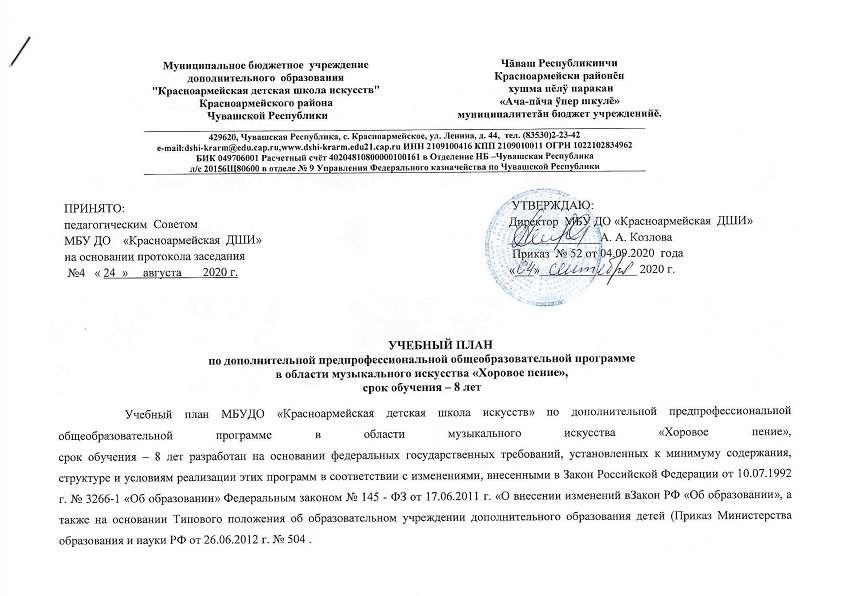 Примечание к учебному плануПри реализации ОП устанавливаются следующие виды учебных занятий и численность обучающихся: групповые занятия – от 11 человек; мелкогрупповые занятия – от 4 до 10 человек (по ансамблевым учебным предметам – от 2-х человек); индивидуальные занятия.Учебный предмет «Хор» может приводиться следующим образом: хор из обучающихся первых классов; хор из обучающихся 2–5-х классов; хор из обучающихся 6–8-х классов. В зависимости от количества обучающихся возможно перераспределение хоровых групп.По учебному предмету «Ансамбль» к занятиям могут привлекаться как обучающиеся по данной ОП, так и по другим ОП в области музыкального искусства. Кроме того, реализация данного учебного предмета может проходить в форме совместного исполнения музыкальных произведений обучающегося с преподавателем.Объем самостоятельной работы обучающихся в неделю по учебным предметам обязательной и вариативной части в среднем за весь период обучения определяется с учетом минимальных затрат на подготовку домашнего задания, параллельного освоения детьми программ начального и основного общего образования. По учебным предметам обязательной части объем самостоятельной нагрузки обучающихся планируется следующим образом:«Хор» – 1-5 классы – по 1 часу в неделю; 6-8 классы – по 2 часа в неделю;;«Фортепиано» – 2 часа в неделю в первом классе, со второго по четвертый классы по 3 часа в неделю, с пятого по восьмой классы по 4 часа в неделю; «Основы тиражирования» – 1, час в неделю;«Хоровой класс» – 0,5 часа в неделю;«Сольфеджио» – 1 час в неделю в первом и втором классах, с третьего по восьмой -2 часа в неделю; «Слушание музыки» – 0,5 часа в неделю; «Музыкальная литература (зарубежная, отечественная)» – 1 час в неделю.МаксимальнаАудиторныеАудиторныеАудиторныеПромежуточнаПромежуточнаПромежуточнаПромежуточнаяАудиторныеАудиторныеАудиторныея аттестацияя аттестацияя аттестацияя аттестацияИндексяСамост.занятиязанятиязанятияя аттестацияя аттестацияя аттестацияя аттестацияИндексучебнаСамост.занятиязанятиязанятияРаспределение по годам обученияРаспределение по годам обученияРаспределение по годам обученияРаспределение по годам обученияРаспределение по годам обученияРаспределение по годам обученияРаспределение по годам обученияИндексучебнаработаРаспределение по годам обученияРаспределение по годам обученияРаспределение по годам обученияРаспределение по годам обученияРаспределение по годам обученияРаспределение по годам обученияРаспределение по годам обученияНаименование частей, предметныхяработа(по(попредметныхНаименование частей, предметныхя(в часах)(в часах)(в часах)(по(по2)предметныхобластей, разделов и учебныхнагруз(в часах)(в часах)(в часах)полугодиям)полугодиям)полугодиям)2)предметныхобластей, разделов и учебныхнагрузполугодиям)полугодиям)полугодиям)2)областей,областей, разделов и учебныхнагрузполугодиям)полугодиям)полугодиям)областей,предметовкаразделов ипредметовкаразделов иучебныхучебныхвввМелкогрупповыезанятияИндивидуальнконтрольныеурокиучебныхТрудоемкостьчасахТрудоемкостьчасахТрудоемкостьчасахМелкогрупповыезанятияИндивидуальнконтрольныеурокипредметовТрудоемкостьчасахТрудоемкостьчасахТрудоемкостьчасахГрупповыезанятияМелкогрупповыезанятияИндивидуальные занятияЗачеты,контрольныеурокиЭкзамены1-й класс1-й класс2-й класс3-й класс4-й класс5-й класс6-й класс7-й класс8-й класс8-й классТрудоемкостьчасахТрудоемкостьчасахТрудоемкостьчасахГрупповыезанятияМелкогрупповыезанятияИндивидуальные занятияЗачеты,контрольныеурокиЭкзамены1-й класс1-й класс2-й класс3-й класс4-й класс5-й класс6-й класс7-й класс8-й класс8-й класс112233445678910111213141415161717Структура и объем ОП4035-1976-2059-23382059-23382059-2338Количество недель аудиторных занятийКоличество недель аудиторных занятийКоличество недель аудиторных занятийКоличество недель аудиторных занятийКоличество недель аудиторных занятийКоличество недель аудиторных занятийКоличество недель аудиторных занятийКоличество недель аудиторных занятийКоличество недель аудиторных занятийКоличество недель аудиторных занятий4511,52173,53233333333333333Обязательная часть4035197620592059Недельная нагрузка в часахНедельная нагрузка в часахНедельная нагрузка в часахНедельная нагрузка в часахНедельная нагрузка в часахНедельная нагрузка в часахПО.01.Музыкальное исполнительство2576130112751275ПО.01.УП.01Хор128312833623629219212,4…1143333444442,14ПО.01.УП.02Фортепиано121812188898892-13,1514111111122ПО.01.УП.03Основы дирижировали757550502514-14-0,50,516ПО.02.Теория и история музыки1333675658658839,5839,5461461378,5378,52-12111111222,5ПО.02.УП.01Сольфеджио11,13,-15ПО.02.УП.02ПО.02.УП.02Слушание музыкиСлушание музыки14749986111ПО.02.УП.03ПО.02.УП.03Музыкальная литератураМузыкальная литература346,5165181,510-16111111,5ПО.02.УП.03ПО.02.УП.03(зарубежная, отечественная)(зарубежная, отечественная)(зарубежная, отечественная)(зарубежная, отечественная)Аудиторная нагрузка по двум предметнымАудиторная нагрузка по двум предметнымАудиторная нагрузка по двум предметнымАудиторная нагрузка по двум предметнымАудиторная нагрузка по двум предметным1933193366667789,510,5областям:областям:Количество контрольных уроков, зачетов,Количество контрольных уроков, зачетов,Количество контрольных уроков, зачетов,Количество контрольных уроков, зачетов,Количество контрольных уроков, зачетов,443экзаменов по двум предметным областям:экзаменов по двум предметным областям:экзаменов по двум предметным областям:экзаменов по двум предметным областям:экзаменов по двум предметным областям:В.00.В.00.Вариативная частьВариативная часть264132132132В.02.УП.02В.02.УП.02АнсамбльАнсамбль2641321321511111Всего аудиторная нагрузка с учетом вариативнойВсего аудиторная нагрузка с учетом вариативнойВсего аудиторная нагрузка с учетом вариативнойВсего аудиторная нагрузка с учетом вариативной2065206566678910,510,5части:Всего количество контрольных уроков, зачетов,Всего количество контрольных уроков, зачетов,Всего количество контрольных уроков, зачетов,Всего количество контрольных уроков, зачетов,453экзаменов:К.03.00.Консультации126-126126Годовая нагрузка в часахГодовая нагрузка в часахГодовая нагрузка в часахГодовая нагрузка в часахГодовая нагрузка в часахГодовая нагрузка в часахК.03.01.К.03.01.Сводный хорСводный хор941012121212121212К.03.02.К.03.02.СольфеджиоСольфеджио202222444К.03.03К.03.03ФортепианоФортепиано102224К.03.04.К.03.04.Основы дирижировалиОсновы дирижировали22А.04.00.АттестацияГодовой объем в неделяхГодовой объем в неделяхГодовой объем в неделяхГодовой объем в неделяхА.04.00.АттестацияПА.04.01.Промежуточная (экзаменационная)71111111-22ИА.04.02.Итоговая аттестацияИА.04.02.01.Хоровое пение1ИА.04.02.02.Сольфеджио0,5ИА.04.02.03.Фортепиано1Резерв учебного времениРезерв учебного времени811111111